Code # Course Revision Proposal Form[ ]	Undergraduate Curriculum Council  [X]	Graduate CouncilSigned paper copies of proposals submitted for consideration are no longer required. Please type approver name and enter date of approval.  Email completed proposals to curriculum@astate.edu for inclusion in curriculum committee agenda. 1. Contact Person (Name, Email Address, Phone Number)Joseph Rukus, Dept. of Criminology, Sociology, and Geography, jrukus@astate.edu, 870-972-22882. Proposed Starting Term and Bulletin Year for Change to Take EffectFall, 20173. Current Course Prefix and Number  (Listing of all courses  to be changed)SOC 5003. Perspectives on Death and DyingSOC 5063. Sociology of DisastersSOC 5073. Sociology of Family ViolenceSOC 5223. Urban SociologySOC 5233. Social OrganizationSOC 5243. Social TheorySOC 5253. Rural SociologySOC 5323. Applied ResearchSOC 5333. Sociology of Youth SubculturesSOC 5343. Geographic Information Systems for the Social SciencesSOC 5353. Sociology of AgingSOC 5363. Environmental SociologySOC 5373. Sustainable Developments in Modern Society3.1 – [] Request for Course Prefix and Number change (Requested change)SOC 6003. Perspectives on Death and DyingSOC 6063. Sociology of DisastersSOC 6073. Sociology of Family ViolenceSOC 6223. Urban SociologySOC 6233. Social OrganizationSOC 6243. Social TheorySOC 6253. Rural SociologySOC 6263. Terrorism as a Social MovementSOC 6323. Applied ResearchSOC 6363. Environmental SociologySOC 6373. Sustainable Developments in Modern SocietySOC 6433. Sociology of AgingSOC 6443. Geographic Information Systems for the Social SciencesSOC 6453. Sociology of Youth Subcultures3.2 – If yes, has it been confirmed that this course number is available for use? 		If no: Contact Registrar’s Office for assistance. 4. Current Course Title 	4.1 – [] Request for Course Title Change	If yes, include new Course Title Below.  If title is more than 30 characters (including spaces), provide short title to be used on transcripts.  Title cannot have any symbols (e.g. slash, colon, semi-colon, apostrophe, dash, and parenthesis).  Please indicate if this course will have variable titles (e.g. independent study, thesis, special topics).5. [Yes, for all courses listed in section 3] Request for Course Description Change. 	If yes, please include brief course description (40 words or fewer) as it should appear in the bulletin.6a. – [ ] Request for prerequisites and major restrictions change.  (If yes, indicate all prerequisites. If this course is restricted to a specific major, which major. If a student does not have the prerequisites or does not have the appropriate major, the student will not be allowed to register).Are there any prerequisites?   If yes, which ones?  Why or why not? Is this course restricted to a specific major?  If yes, which major?	 6b. – [] Request for prerequisites and major restrictions change.  (If yes, indicate all prerequisites. If this course is restricted to a specific major, which major. If a student does not have the prerequisites or does not have the appropriate major, the student will not be allowed to register).Are there any prerequisites?   If yes, which ones?  Why or why not? 
SOC 6303, Contemporary Sociological Theory, builds on the foundation of  SOC 64243/6243, Social TheoryIs this course restricted to a specific major?  If yes, which major?	 
7. – [ ] Request for Course Frequency Change (e.g. Fall, Spring, Summer).    Not applicable to Graduate courses.		a.   If yes, please indicate new frequency: 8. – [ ] Request for Class Mode Change If yes, indicate if this course will be lecture only, lab only, lecture and lab, activity, dissertation, experiential learning, independent study, internship, performance, practicum, recitation, seminar, special problems, special topics, studio, student exchange, occupational learning credit, or course for fee purpose only (e.g. an exam)?  Please choose one.9. – [] Request for grade type changeIf yes, what is the grade type (i.e. standard letter, credit/no credit, pass/fail, no grade, developmental, or other [please elaborate])10. Is this course dual listed (undergraduate/graduate)?     	a.   If yes, indicate course prefix, number and title of dual listed course.11. Is this course cross listed?  No(If it is, all course entries must be identical including course descriptions. Submit appropriate documentation for requested changes. It is important to check the course description of an existing course when adding a new cross listed course.)If yes, please list the prefix and course number of cross listed course.Are these courses offered for equivalent credit? 			Please explain.   12. Is this course change in support of a new program?   a.    If yes, what program? 13. Does this course replace a course being deleted? a.    If yes, what course?14. Will this course be equivalent to a deleted course or the previous version of the course?    a.    If yes, which course?15. Does this course affect another program?  If yes, provide contact information from the Dean, Department Head, and/or Program Director whose area this affects.16. Does this course require course fees?  	If yes: Please attach the New Program Tuition and Fees form, which is available from the UCC website.Revision Details17. Please outline the proposed revisions to the course. Include information as to any changes to course outline, special features, required resources, or in academic rationale and goals for the course.Change course numbers to the following: SOC 6003. Perspectives on Death and DyingSOC 6063. Sociology of DisastersSOC 6073. Sociology of Family ViolenceSOC 6223. Urban SociologySOC 6233. Social OrganizationSOC 6243. Social TheorySOC 6253. Rural SociologySOC 6263. Terrorism as a Social MovementSOC 6323. Applied ResearchSOC 6363. Environmental SociologySOC 6373. Sustainable Developments in Modern SocietySOC 6433. Sociology of AgingSOC 6443. Geographic Information Systems for the Social SciencesSOC 6453. Sociology of Youth Subcultures 18. Please provide justification to the proposed changes to the course.  These courses were originally designed to be combined undergraduate/graduate courses.  To improve the quality of the graduate experience, these courses have, over the last few years, been taught as standalone courses.  The requested numbering change is so these courses reflect current practice.Course descriptions have been revised to reflect that these classes will now offer more advanced, in-depth treatment of these topics than the corresponding undergraduate courses.NOTE: We still combine undergraduate/graduate students in SOC 5273 World  Population and Society, so its course numbering remains unchanged.19. Do these revisions result in a change to the assessment plan?	[No] *See question 19 before completing the Assessment portion of this proposal. AssessmentUniversity Outcomes20. Please indicate the university-level student learning outcomes for which this new course will contribute. Check all that apply.Relationship with Current Program-Level Assessment Process21.  What is/are the intended program-level learning outcome/s for students enrolled in this course?  Where will this course fit into an already existing program assessment process? 22. Considering the indicated program-level learning outcome/s (from question #23), please fill out the following table to show how and where this course fits into the program’s continuous improvement assessment process. For further assistance, please see the ‘Expanded Instructions’ document available on the UCC - Forms website for guidance, or contact the Office of Assessment at 870-972-2989. 	(Repeat if this new course will support additional program-level outcomes) Course-Level Outcomes23. What are the course-level outcomes for students enrolled in this course and the associated assessment measures? (Repeat if needed for additional outcomes)Bulletin ChangesPage 181 Criminal Justice Master of Arts Page 192 Sociology Master of Arts Page 337-338SOC 5003. Perspectives on Death and Dying A multidisciplinary overview of major themes and perspectives on dying, death and bereavement, including historical, cultural, social, and psychological aspects; medical, legal and ethical issues; grief and bereavement; the death system; violent death, disasters and megadeath; and beyond death. SOC 5063. Sociology of Disasters Discusses Socio-cultural aspects of natural and human-made disasters,with an emphasis on social causes and consequences. SOC 5073. Sociology of Family Violence Overview of the causes, prevalence, and consequences of child abuse, intimate partner violence, and elder abuse. SOC 5223. Urban Sociology Urban structure, ecology, planning, populations, and role in region and nation. SOC 5233. Social Organization A study of the concepts and principles of social organization and disorganization and the disruptive effects of social and cultural dynamics upon the individual, family, community, nations, and world. SOC 5243. Social Theory Examination of the context, content and contributions of sociological thinkers up to the early 20th century. SOC 5253. Rural Sociology Multidimensional examination of the range of rural places, people, institutions, cultures, economies and change with a focus on the United States and Arkansas. SOC 5263. Terrorism as a Social Movement This course examines domestic and international terrorism, including the history of terrorism. Philosophical and religious ideologies justifying terrorism, the social, political, economic, psychological and legal impacts of terrorism. Terrorist groups motives, and tactics, and methods of counter terrorism. SOC 5273. World Population and Society Basic concepts and measures of the three central demographic processes of fertility, mortality and migration and introduction of contemporary population related issues. SOC 5323. Applied Research Techniques for analyzing social science data using the Statistical Package for the Social Sciences and other data analysis systems. Prerequisites: SOC 3383 and SOC 4293. SOC 5333. Sociology of Youth Subcultures Sociological study of youth subcultures from American, British, and new sub cultural perspectives, plus a range of historical and contemporary youth subcultures. Also covers various analytic topics such as identity, resistance, style, music, response, and consumption. Prerequisite: SOC 2213 SOC 5343. Geographic Information Systems for the Social Sciences An introduction to the applied analysis of social and environmental geographic data. Includes a discussion of geographic data, maps, and conducting applied geographic analysis. SOC 5353. Sociology of Aging Survey of theories, methodologies, concepts and major research findings regarding the aging of individuals and societies, using the U.S. as a central example. SOC 5363. Environmental Sociology This course explores how our views of nature and the environment are socially constructed. In this context, we will examine how numerous environmental issues are created and exacerbated by social issues. We will also investigate actions that will reduce our ecological footprint. Prerequisite: permission of the instructor. SOC 5373. Sustainable Developments in Modern Society This course will introduce students to the concept of sustainable development. In our investigation of what a sustainable community would look like, issues such as development paradigms, human environment interactions, and politics will be discussed on local, national, and international scales. Prerequisite: permission of the instructor. SOC 560V. Special Problems Seminar in sociology and criminology for graduate students. Must be arranged in consultation with a professor, and approved by the department chair. Restricted to graduate students.SOC 6003. Perspectives on Death and Dying In-depth multidisciplinary treatment of major themes and perspectives on dying, death and bereavement, including historical, cultural, social, and psychological aspects; medical, legal and ethical issues; grief and bereavement; the death system; violent death, disasters and megadeath; and beyond death. SOC 6063. Sociology of Disasters Advanced socio-cultural analysis of natural and human-made disasters, with an emphasis on social causes and consequences. SOC 6073. Sociology of Family Violence Causes, prevalence, and consequences of child abuse, intimate partner violence, and elder abuse. SOC 6103. Social Change An examination of the sources, mechanisms, and consequences of social and cultural change. SOC 6113. Seminar in Contemporary Sociology Controlled discussion of major social issues and problems as they relate to ongoing sociological research. (May be repeated for credit with different subtitle. ONLY six hours with the same course number will count toward the degree.) SOC 6123. Aging, Law and Social Issues The operation and impact of various laws, policies, and regulations in the U.S. that affect later-life individuals and their families, with a discussion of possibilities for future trends. SOC 6203. Social Psychology A survey of major theoretical approaches in social psychology, with an emphasis on communication and social interaction. SOC 6213. Sociology of Education The study of schools as social systems in a social environment. SOC 6223. Urban Sociology Advanced issues in urban structure, ecology, planning, populations, and role in region and nation. SOC 6233. Social Organization In-depth analysis of concepts and principles of social organization and disorganization and the disruptive effects of social and cultural dynamics upon the individual, family, community, nations, and world. SOC 6243. Social Theory Intensive examination of the context, content and contributions of sociological thinkers up to the early 20th century. SOC 6253. Rural Sociology Multidimensional research into of the range of rural places, people, institutions, cultures, economies and change with a focus on the United States and Arkansas. SOC 6263. Terrorism as a Social Movement In-depth analysis of domestic and international terrorism, including the history of terrorism. Philosophical and religious ideologies justifying terrorism, the social, political, economic, psychological and legal impacts of terrorism. Terrorist groups motives, and tactics, and methods of counter terrorism. SOC 6303. Contemporary Sociological Theory A critical examination of significant contemporary sociological theories. Analysis of the relation between theoretical development and current research emphasis. Prerequisite: SOC 4243 or SOC 5243 6243. SOC 6323. Applied Research Advanced techniques for analyzing social science data using the Statistical Package for the Social Sciences and other data analysis systems. Prerequisites: SOC 3383 and SOC 4293. SOC 6343. Methods of Social Research An examination of the logic of scientific inquiry and some commonly used research techniques in sociology with applications to selected examples of sociological research. SOC 6353. Qualitative Methods of Social Research An introduction to the use of intensive interviewing, participant observation, narrative analyses, and related ethnographic techniques in sociological research. SOC 6363. Environmental Sociology Advanced analysis of the social construction of attitudes toward nature and the environment and of actions to reduce humans’ ecological footprint.  Prerequisite: permission of the instructor. SOC 6373. Sustainable Developments in Modern Society In-depth treatment of issues in sustainable development, such as development paradigms, human-environment interactions, and politics on local, national, and international scales.  Prerequisite: permission of the instructor. SOC 6383. Advanced Data Analysis Assumptions, principles, and applications of ordinary least squares and logistic regression techniques including the basic model, dummy variables, and special functional forms. Emphasis on data acquisition, management, analysis, and report writing in sociological practice. Prerequisite: SOC 3383 or equivalent (PSY 3103, STAT 3233, ECON 2113, POSC 3003) SOC 6413. Seminar in the Family This course is oriented toward contemporary theory and research dealing with family structure and change. SOC 6423. Seminar in Race, Gender and Class Introduce perspectives, methods, concepts and general findings of sociologists as they apply to race, gender and class. Application of sociological framework to analyze social difference, inequality, power, and resistance. SOC 6433. Sociology of Aging Intensive treatment of theories, methodologies, concepts and major research findings regarding the aging of individuals and societies, using the U.S. as a central example. SOC 6443. Geographic Information Systems for the Social Sciences Advanced analysis of social and environmental geographic data, including geographic data, maps, and applied geographic analysis. SOC 6453. Sociology of Youth Subcultures Advanced study of youth subcultures from American, British, and new sub cultural perspectives, plus a range of historical and contemporary youth subcultures. Topics include: identity, resistance, style, music, and consumption. SOC 670V. Thesis SOC 680V. Independent Study 
Department Curriculum Committee ChairCOPE Chair (if applicable) 
Department Chair: Head of Unit (If applicable)                          
College Curriculum Committee ChairUndergraduate Curriculum Council Chair 
College DeanGraduate Curriculum Committee ChairGeneral Education Committee Chair (If applicable)                         Vice Chancellor for Academic Affairs[ ] Global Awareness[ ] Thinking Critically [ ] Information LiteracyProgram-Level Outcome 1 (from question #23)Assessment MeasureAssessment TimetableWho is responsible for assessing and reporting on the results?Outcome 1Which learning activities are responsible for this outcome?Assessment Measure Instructions Please visit http://www.astate.edu/a/registrar/students/bulletins/index.dot and select the most recent version of the bulletin. Copy and paste all bulletin pages this proposal affects below. Follow the following guidelines for indicating necessary changes. *Please note: Courses are often listed in multiple sections of the bulletin. To ensure that all affected sections have been located, please search the bulletin (ctrl+F) for the appropriate courses before submission of this form. - Deleted courses/credit hours should be marked with a red strike-through (red strikethrough)- New credit hours and text changes should be listed in blue using enlarged font (blue using enlarged font). - Any new courses should be listed in blue bold italics using enlarged font (blue bold italics using enlarged font)You can easily apply any of these changes by selecting the example text in the instructions above, double-clicking the ‘format painter’ icon   , and selecting the text you would like to apply the change to. 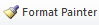 Please visit https://youtu.be/yjdL2n4lZm4 for more detailed instructions.University Requirements: University Requirements: See Graduate School Degree Policies for additional information (p. 35) See Graduate School Degree Policies for additional information (p. 35) Program Requirements: Sem. Hrs. CRIM 6133, Police and Society 3 CRIM 6233, Criminal Justice Systems 3 CRIM 6403, Seminar in Juvenile Delinquency OR CRIM 6523, Seminar in Criminal Behavior 3 CRIM 6513, Seminar in Community and Institutional Corrections 3 Methods Courses (select three hours from the following): SOC 5323, Applied Research SOC 5343, Geographical Information Systems for the Social Sciences SOC 6253, Qualitative Methods of Social Research SOC 6323, Applied Research SOC 6343, Methods of Social Research SOC 6383, Advanced Data Analysis SOC 6443, Geographical Information Systems for the Social Sciences POSC 6003, Techniques of Political and Public Administration Research POSC 6533, Public Policy and Evaluation 3 Select eighteen hours from the following: Other courses require approval from the Director of the MACJ program and the Chair of the Criminology, Sociology, and Geography Department. CRIM 5313, Seminar on Organized Crime CRIM 6403, Seminar in Juvenile Delinquency (if not taken above) CRIM 6523, Criminal Behavior (if not taken above) POSC 6503, Managing Local Government POSC 6523, Decision Making POSC 6533, Seminar in Human Resource Management POSC 6553, Public Budgeting and Finance POSC 6563, Seminar in Public Administration POSC 6573, Grant Writing and Administration SOC 5003, Perspectives in Death and Dying SOC 5063, Sociology of Disasters SOC 5073, Sociology of Family Violence SOC 5223, Urban Sociology SOC 5233, Social Organization SOC 5253, Rural Sociology SOC 5263, Terrorism as a Social Movement SOC 560V, Special Problems SOC 6003, Perspectives on Death and Dying SOC 6063, Sociology of Disasters SOC 6073, Sociology of Family Violence SOC 6113, Seminar in Contemporary Sociology SOC 6123, Aging, Law and Social Issues SOC 6203, Social Psychology SOC 6223, Urban Sociology SOC 6233, Social Organization SOC 6253, Rural Sociology SOC 6263, Terrorism as a Social Movement SOC 6423, Seminar in Race, Gender and Class Any of the Methods Courses listed above not taken to satisfy the Methods requirement. 18 Sub-total 33 Total Required Hours: 33University Requirements: University Requirements: See Graduate School Degree Policies for additional information (p. 35) See Graduate School Degree Policies for additional information (p. 35) Program Requirements: Students electing to complete an internship, with consent of the overseeing faculty member and approval of the Department Graduate Studies Committee, may take CRIM 6603, Internship, as an elective course. Sem. Hrs. Select one of the following: SOC 5323, Applied Research SOC 5343, Geographical Information Systems for the Social Sciences SOC 6353, Qualitative Methods of Social Research SOC 6323, Applied Research SOC 6383, Advanced Data Analysis in Sociology SOC 6443, Geographical Information Systems for the Social Sciences Other research methods courses, upon approval of the department graduate director 3 SOC 6303, Contemporary Sociological Theory 3 SOC 6343, Methods of Social Research 3 SOC Electives 15-21 Advisor-approved Electives 0-6 Sub-total 30 Total Required Hours: 30